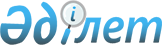 О внесении изменений и дополнений в приказ Министра индустрии и торговли Республики Казахстан от 15 октября 2007 года N 302 "Об утверждении Правил допуска физических и юридических лиц к осуществлению деятельности на территории специальной экономической зоны"
					
			Утративший силу
			
			
		
					Приказ И.о. Министра индустрии и торговли Республики Казахстан от 26 февраля 2008 года № 59. Зарегистрирован в Министерстве юстиции Республики Казахстан 28 марта 2008 года № 5173. Утратил силу приказом и.о. Министра индустрии и новых технологий Республики Казахстан от 5 октября 2012 года № 362

      Сноска. Утратил силу приказом и.о. Министра индустрии и новых технологий РК от 05.10.2012 № 362.      В соответствии с подпунктом 4)  статьи 9 Закона Республики Казахстан от 6 июля 2007 года "О специальных экономических зонах в Республике Казахстан", а также в целях упрощения процедуры допуска юридических лиц на территорию специальной экономической зоны  ПРИКАЗЫВАЮ : 

      1. Внести в  приказ Министра индустрии и торговли Республики Казахстан от 15 октября 2007 года N 302 "Об утверждении Правил допуска физических и юридических лиц к осуществлению деятельности на территории специальной экономической зоны" (зарегистрирован в Реестре государственной регистрации нормативных правовых актов за N 4986, опубликован в "Юридической газете" от 28 декабря 2007 года, N 197 (1400)), следующие изменения и дополнения: 

      в  Правилах допуска физических и юридических лиц к осуществлению деятельности на территории специальной экономической зоны, утвержденных Приказом Министра индустрии и торговли Республики Казахстан от 15 октября 2007 года N 302 "Об утверждении Правил допуска физических и юридических лиц к осуществлению деятельности на территории специальной экономической зоны": 

      в пункте 5: 

      подпункт 2) исключить; 

      абзац первый подпункта 4) изложить в следующей редакции: 

      "4) соответствие продукции и связанных с ней процессов жизненного цикла: 

      техническим регламентам и гармонизированным с ними государственным и межгосударственным стандартам, в случае, если они подпадают под обязательное техническое регулирование; 

      государственным, региональным и международным стандартам, в случае, если они под обязательное техническое регулирование не подпадают."; 

      пункты 6, 7, 8, 9, 10 исключить; 

      пункт 11 изложить в следующей редакции: 

      "11. Юридическое лицо, претендующее на получение допуска в качестве участника СЭЗ подает в администрацию СЭЗ напрямую, либо через компанию-оператора заявку по форме согласно приложению 1 к настоящим Правилам."; 

      в пункте 12: 

      подпункт 3) исключить; 

      в подпункте 4) слова "копия документа удостоверяющая" заменить словами "копии документов, удостоверяющих"; 

      подпункт 5) изложить в следующей редакции: 

      "5) нотариально засвидетельствованная копия регистрационного номера налогоплательщика или идентификационного номера налогоплательщика. В случае если юридическое лицо не является резидентом Республики Казахстан и не зарегистрировано в качестве налогоплательщика Республики Казахстан, то представляется оригинал или нотариально засвидетельствованная копия справки об отсутствии государственной регистрации в качестве налогоплательщика в налоговых органах Республики Казахстан;"; 

      подпункты 8), 9) изложить в следующей редакции: 

      "8) оригинал или нотариально засвидетельствованная копия бухгалтерского баланса за последний финансовый год, подписанный первым руководителем или лицом, его замещающим, а также главным бухгалтером (бухгалтером). Оригинал или нотариально засвидетельствованная копия бухгалтерского баланса могут не представляться в случаях, если с момента образования юридического лица не прошел один финансовый год; 

      9) справка обслуживающего банка о финансовом состоянии организации-заявителя (сведения по картотеке и ссудным задолженностям) с указанием среднемесячных оборотов по счетам за последний год. Справка обслуживающего банка о финансовом состоянии организации-заявителя может не представляться в случаях, если с момента образования юридического лица не прошел один финансовый год;"; 

      подпункт 10) исключить; 

      подпункты 11), 12) изложить в следующей редакции: 

      "11) справка с налогового органа по месту регистрационного учета о наличии/отсутствии задолженности по налогам и другим обязательным платежам в бюджет. В случае если юридическое лицо не является резидентом Республики Казахстан и не зарегистрировано в качестве налогоплательщика Республики Казахстан, то представляется оригинал или нотариально засвидетельствованная копия справки об отсутствии государственной регистрации в качестве налогоплательщика в налоговых органах Республики Казахстан; 

      12) экономическое обоснование проекта с анализом расходов и доходов;"; 

      дополнить подпунктами 13), 14) следующего содержания: 

      "13) гарантийные обязательства акционеров юридического лица, потенциального участника СЭЗ; 

      14) поручительство основной организации юридического лица, потенциального участника СЭЗ. 

      В случае, если юридическое лицо не является резидентом Республики Казахстан, представляет перечисленные документы с обязательным нотариально засвидетельствованным переводом на государственный и/или русский язык."; 

      пункт 13 исключить; 

      пункт 14 изложить в следующей редакции: 

      "14. После представления заявки администрация СЭЗ регистрирует ее в журнале регистрации заявок. Датой регистрации заявки является день ее подачи. 

      Администрация СЭЗ в срок не более 15 рабочих дней с момента регистрации заявки в журнале регистрации заявок: 

      рассматривает заявку; 

      согласовывает с уполномоченным и таможенным органами. 

      По итогам рассмотрения и согласования заявки с уполномоченным и таможенным органами администрация СЭЗ принимает решение о выдаче допуска к осуществлению деятельности на территории СЭЗ или об его отказе."; 

      в пункте 16: 

      в абзаце четвертом знак препинания "." заменить знаком препинания ";"; 

      дополнить абзацем следующего содержания: 

      "заключает с администраций СЭЗ соглашение о ведении деятельности (далее - соглашение)."; 

      в пункте 17 слово "договора" заменить словом "соглашения"; 

      в абзаце первом пункта 18 слово "компанию-оператор" заменить словами "администрацию СЭЗ"; 

      пункт 19 исключить; 

      в абзаце первом пункта 20 слова "на основании предложения компании-оператора" исключить, цифру "3" заменить цифрой "5"; 

      абзац первый пункта 22 изложить в следующей редакции: 

      "22. В случае прекращения либо изменения физическим или юридическим лицом заявленного вида деятельности на территории СЭЗ свидетельство на получение допуска аннулируется."; 

      в пункте 24 слова "заявителем и компанией-оператором, а также между" исключить; 

      в пункте 25 слова ", а также физических и юридических лиц, осуществляющих деятельность на территории СЭЗ," исключить. 

      2. Контроль за исполнением настоящего приказа оставляю за собой. 

      3. Настоящий приказ вводится в действие по истечении десяти календарных дней после дня их первого официального опубликования.        И. о. министра                                       К. Аблезов        "СОГЛАСОВАНО" 

      Министр финансов 

      Республики Казахстан 

      _____________ Жамишев Б.Б. 

      4 марта 2008 года 
					© 2012. РГП на ПХВ «Институт законодательства и правовой информации Республики Казахстан» Министерства юстиции Республики Казахстан
				